Leçon 5.2	 Devoirs 1			   Nom ___________________________________A. Où vas-tu?:  You are going to the following locations today.  Write this out in French.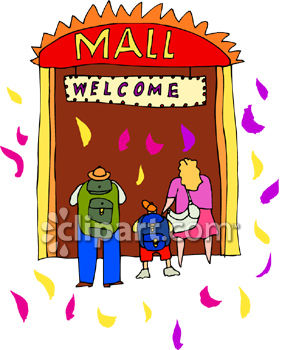 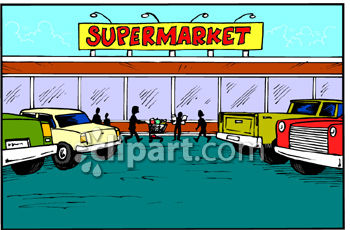 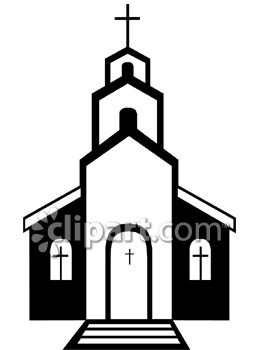 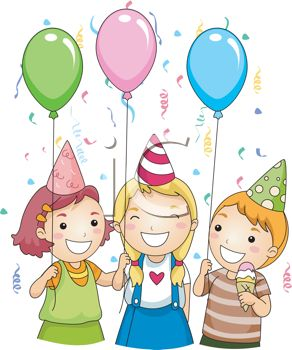 Je vais…___________________   _____________________  _______________________  ______________________Now teach a family member how to ask “Where are you going?”  Then answer the question aloud for each of the above pictures:				Signature: ____________________Exemple:  Où vas-tu?			I’m going to the store (say this in French!)B.  Le Verbe ALLER: Translate the following phrases.I go:________________________		We go: ____________________ You go: _____________________		You all go: _________________ She goes: ____________________		They go: ___________________C. Le Vocabulaire:  Determine where the following people are going by reading the description of what they do there.  Choose from the word bank below and include the correct from of au/à la/à l’/aux.1.  Je regarde la télé.  Je fais mes devoirs.  Je range ma chambre.  Je _______  ______________________________2.  Il fait une promenade.  Il joue au foot.  Il rencontre des amis.  Il _______  ______________________________3.  Elle lit un livre. Elle étudie. Elle est seule. Elle _______   ______________________________4.  Tu danses. Tu bavardes. Tu écoutes la musique. Tu _______  ___________________________5.  Il nage.  Il bronze.  Il fait du surf.  Il _______   ______________________________D.  Le Vocabulaire: According to the pictures, state where the following people are going. Be sure to use complete sentences.  Je _____________________________________________________________________ Tu _____________________________________________________________________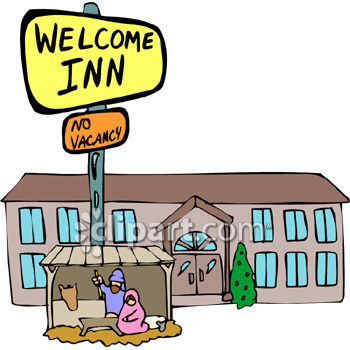  Il _______________________________________________________________________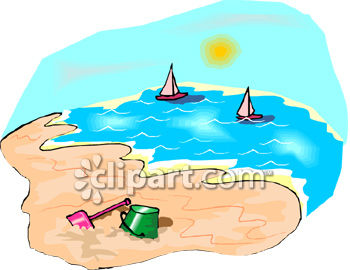  Nous ___________________________________________________________________ Vous _______________________________________________________________________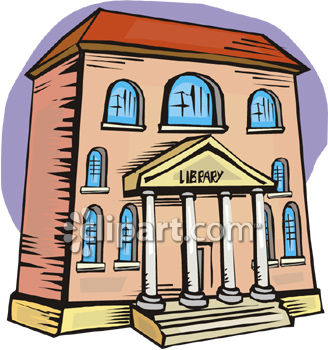  Elles _______________________________________________________________________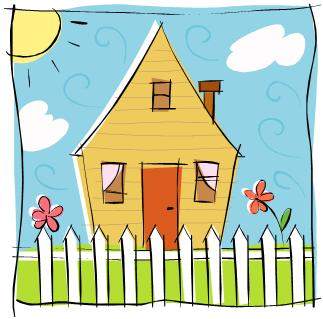   Je _________________________ Tu _________________________ Il ___________________________ Nous ______________________ Vous __________________________ Elles ___________________________